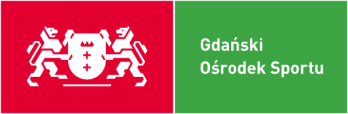 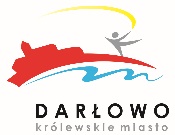 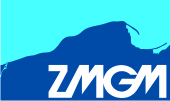 Konferencja nt.:KORYTARZE ŻYCIA I BEZPIECZEŃSTWO NAD WODĄ8 listopad 2018r.Darłowo, Hotel Jan, ul. Słowiańska 24 Darłówko WschodniePROGRAM13.00 – 14.00		Obiad14.00 – 14.15		Rejestracja uczestników14.15 – 14.25		Przywitanie uczestników spotkania:				Arkadiusz Klimowicz, burmistrz Darłowa 				Andrzej Bojanowski, prezes Związku Miast i Gmin Morskich 14.25 – 14.40	Podsumowanie akcji Korytarze Życia 2018 – Łukasz Malinowski, Neolitmedia14.40 – 15.30	Dyskusja z udziałem gmin realizujących projekt w 2018 roku, wnioski na przyszłość15.30 – 15.50	Dobre praktyki w zarządzaniu kąpieliskami – Łukasz Iwański, Gdański Ośrodek Sportu15.50 – 16.20	Serwis kawowy16.20 – 16.35	„Bezpieczeństwo na morskich plażach wybrzeża środkowego w aspekcie inwestycji ochrony brzegów morskich” – przedstawiciel Urzędu Morskiego w Słupsku (tbc)16.35 – 16.45	Analiza utonięć w sezonie 2018 - dr Tomasz Zalewski, prezes Zachodniopomorskiego Wodnego Ochotniczego Pogotowia Ratunkowego 16.45 – 17.00	„Profilaktyka utonięć dzieci w czasie wypoczynku letniego: w rodzinach 
i grupach zorganizowanych” – przedstawiciel Ratownictwa Wodnego w Darłowie17.00 – 17.10	Wykorzystanie funkcjonalności aplikacji Ratunek i Ratownik w ratownictwie wodnym - Maria Adamczyk 17.10 – 17.20	Działalność CKRW w Szczecinie w sezonie 2018 - Apoloniusz Kurylczyk – wiceprezes Zachodniopomorskiego Wodnego Ochotniczego Pogotowia Ratunkowego 17.20 – 18.30	dyskusja19.00	Kolacja wydana przez Burmistrza Miasta Darłowo 